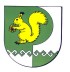 от  «17» августа 2020  № 303Об утверждении перечня объектов муниципальной собственностимуниципального образования «Моркинский муниципальный район»,в отношении которых планируется заключение концессионного соглашенияВ соответствии с Федеральным законом от 06.10.2003                                    № 131-ФЗ  «Об общих принципах организации местного самоуправления             в Российской Федерации», частью 3 статьи 4 Федерального закона                              от 21.07.2015 №115-ФЗ «О концессионных соглашениях», Администрация Моркинского муниципального района п о с т а н о в л я е т:Утвердить прилагаемый перечень объектов муниципальной собственности муниципального образования «Моркинский муниципальный район», в отношении которых планируется заключение концессионного соглашения (далее – перечень).Установить, что перечень:- носит информационный характер. Отсутствие в перечне какого-либо объекта не является препятствием для заключения концессионного соглашения с лицами, выступающими с инициативой заключения концессионного соглашения;- может быть уточнен после проведения технической инвентаризации объектов муниципальной собственности муниципального образования «Моркинский муниципальный район».Настоящее постановление разместить на официальном сайте Российской Федерации для размещения информации о проведении торгов https://torgi.gov.ru и интернет – портале Республики Марий Эл на странице Администрации Моркинского муниципального района Республики Марий Эл http://mari-el.gov.ru/morki.Контроль за исполнением настоящего постановления возложить               на заместителя главы Администрации Моркинского муниципального района Тихонову А.М.Глава АдминистрацииМоркинского муниципального района 					А. ГолубковПриложениек постановлению Администрации Моркинского муниципального района от 17 августа 2020 №303Перечень объектов муниципальной собственности муниципального образования «Моркинский муниципальный район», в отношении которых планируется заключение концессионного соглашения_______________________________________________________________МОРКО МУНИЦИПАЛЬНЫЙ РАЙОН  АДМИНИСТРАЦИЙ                   ПУНЧАЛАДМИНИСТРАЦИЯМОРКИНСКОГО МУНИЦИПАЛЬНОГО  РАЙОНАПОСТАНОВЛЕНИЕ№ п/пНаименование и характеристики объектаАдрес объектаДанные о регистрации1Здание, назначение: нежилое, площадь 24 кв.м., количество этажей 1, кадастровый номер 12:13:1390101:76Республика Марий Эл, Моркинский район,                    д. Осипсола,                      ул. Центральная, д. 45Свидетельство о государственной регистрации права 12-МР 942605 от 29.07.20142Здание, назначение: нежилое, площадь 121,5 кв.м., количество этажей 1,  кадастровый номер 12:13:1590104:127, а также расположенное в нем оборудование и иное имуществоРеспублика Марий Эл, Моркинский район,                    с. Шоруньжа,                              ул. Школьная, д. 38Свидетельство о государственной регистрации права 12-МР 942132 от 27.06.20142Котел КВ-300Республика Марий Эл, Моркинский район,                    с. Шоруньжа,                              ул. Школьная, д. 383Здание, назначение: нежилое, площадь 402,2 кв.м., количество этажей 1, кадастровый номер 12:13:1310101:297, а также расположенное в нем оборудование и иное имуществоРеспублика Марий Эл, Моркинский район,                     д. Себеусад,                        ул. Школьная, д. 3аСвидетельство о государственной регистрации права 12-МР 944616 от 25.07.20144Котельная, назначение: нежилое здание, площадь 141,1 кв.м., количество этажей 1, кадастровый номер 12:13:0510101:561, а также расположенное в нем оборудование и иное имуществоРеспублика Марий Эл, Моркинский район,                    п. Зеленогорск,                                  ул. Кооперативная,               д. 23Свидетельство о государственной регистрации права 12-МР 944625 от 28.07.20144Дымосос Д-3,5Республика Марий Эл, Моркинский район,                    п. Зеленогорск,                                  ул. Кооперативная,               д. 234Насос консольный К80-65-160Республика Марий Эл, Моркинский район,                    п. Зеленогорск,                                  ул. Кооперативная,               д. 234Насос консольный К50-32-125Республика Марий Эл, Моркинский район,                    п. Зеленогорск,                                  ул. Кооперативная,               д. 234Теплотрасса 134мРеспублика Марий Эл, Моркинский район,                    п. Зеленогорск,                                  ул. Кооперативная,               д. 235Здание, назначение: нежилое, площадь 101,5 кв.м., количество этажей 1, кадастровый номер 12:13:0650101:799, а также расположенное в нем оборудование и иное имуществоРеспублика Марий Эл, Моркинский район,                    п. Красный Стекловар,                      ул. Школьная, д. 4Свидетельство о государственной регистрации права 12-МР 936723 от 03.06.20145Дымовая трубаРеспублика Марий Эл, Моркинский район,                    п. Красный Стекловар,                      ул. Школьная, д. 45Дымосос Д-3,5Республика Марий Эл, Моркинский район,                    п. Красный Стекловар,                      ул. Школьная, д. 45Насос консольный К80-65-160Республика Марий Эл, Моркинский район,                    п. Красный Стекловар,                      ул. Школьная, д. 45Насос консольный К80-65-160Республика Марий Эл, Моркинский район,                    п. Красный Стекловар,                      ул. Школьная, д. 45Теплотрасса  620м+300мРеспублика Марий Эл, Моркинский район,                    п. Красный Стекловар,                      ул. Школьная, д. 46Помещение, назначение: нежилое, площадь 37,2 кв.м., количество этажей 1, кадастровый номер 12:13: 0380102:151,а также расположенное в нем оборудование и иное имуществоРеспублика Марий Эл, Моркинский район,                         д. Верхний Кожлаер,                           ул. Школьная, д. 8Свидетельство о государственной регистрации права 12-МР 944675 от 28.07.20147Котельная, назначение: нежилое здание, площадь 396,7 кв.м., количество этажей 1, кадастровый номер 12:13:1520101:235, а также расположенное в нем оборудование и иное имуществоРеспублика Марий Эл, Моркинский район,              д. Чодраял,                            ул. Школьная, д. 4Свидетельство о государственной регистрации права 12-МР 942131 от 27.06.20147Котел КСВ-0,7Г в комплекте сгорелками подовымиРеспублика Марий Эл, Моркинский район,              д. Чодраял,                            ул. Школьная, д. 47Котел КСВ-0,7Г в комплекте с горелками подовымиРеспублика Марий Эл, Моркинский район,              д. Чодраял,                            ул. Школьная, д. 47ГРП шкафной ГСГО-3Республика Марий Эл, Моркинский район,              д. Чодраял,                            ул. Школьная, д. 47Клапан предохранительныйзапорный КПЗ-50НРеспублика Марий Эл, Моркинский район,              д. Чодраял,                            ул. Школьная, д. 47Регулятор давления газа РДБК 1Республика Марий Эл, Моркинский район,              д. Чодраял,                            ул. Школьная, д. 47Клапан пружинный сброснойПСК-50Республика Марий Эл, Моркинский район,              д. Чодраял,                            ул. Школьная, д. 47Насос циркуляционный К45/30Республика Марий Эл, Моркинский район,              д. Чодраял,                            ул. Школьная, д. 47Насос циркуляционный К45/30Республика Марий Эл, Моркинский район,              д. Чодраял,                            ул. Школьная, д. 47Газопровод, 78 мРеспублика Марий Эл, Моркинский район,              д. Чодраял,                            ул. Школьная, д. 47Счетчик газовый СГ16-400Республика Марий Эл, Моркинский район,              д. Чодраял,                            ул. Школьная, д. 47Труба дымовая Н-30,0м, d-800ммРеспублика Марий Эл, Моркинский район,              д. Чодраял,                            ул. Школьная, д. 48Котельная, назначение: нежилое здание, площадь 206,5 кв.м., количество этажей 1,кадастровый номер 12:13:0620101:267, а также расположенное в нем оборудование и иное имущество:Республика Марий Эл, Моркинский район,                   д. Коркатово,                            ул. Школьная, д. 5Свидетельство о государственной регистрации права 12-МР 945301 от 07.08.20148Котел КСВ-0,7Г в комплекте сгорелками подовымиРеспублика Марий Эл, Моркинский район,                   д. Коркатово,                            ул. Школьная, д. 58Котел КСВ-0,7Г в комплекте сгорелками подовымиРеспублика Марий Эл, Моркинский район,                   д. Коркатово,                            ул. Школьная, д. 58Котел КСВ-0,7Г в комплекте сгорелками подовымиРеспублика Марий Эл, Моркинский район,                   д. Коркатово,                            ул. Школьная, д. 58Фильтр ФГ-50Республика Марий Эл, Моркинский район,                   д. Коркатово,                            ул. Школьная, д. 58Регулятор давления газа РДБК1Республика Марий Эл, Моркинский район,                   д. Коркатово,                            ул. Школьная, д. 58Клапан пружинный сброснойПСК-50Республика Марий Эл, Моркинский район,                   д. Коркатово,                            ул. Школьная, д. 58Клапан предохранительныйзапорный ПКН-50Республика Марий Эл, Моркинский район,                   д. Коркатово,                            ул. Школьная, д. 58Насос циркуляционный К100-80-160аРеспублика Марий Эл, Моркинский район,                   д. Коркатово,                            ул. Школьная, д. 58Насос циркуляционный К90/35Республика Марий Эл, Моркинский район,                   д. Коркатово,                            ул. Школьная, д. 58Насос подпиточный К8/18Республика Марий Эл, Моркинский район,                   д. Коркатово,                            ул. Школьная, д. 58Счетчик газа ТГС-200Республика Марий Эл, Моркинский район,                   д. Коркатово,                            ул. Школьная, д. 58Труба дымовая Н-18,0м, d-6ЗОммРеспублика Марий Эл, Моркинский район,                   д. Коркатово,                            ул. Школьная, д. 58Газопровод, 36 мРеспублика Марий Эл, Моркинский район,                   д. Коркатово,                            ул. Школьная, д. 58Комплекс учета газа в составесчетчика TRZG-250 и корректора ЕК270Республика Марий Эл, Моркинский район,                   д. Коркатово,                            ул. Школьная, д. 59Котельная, назначение: нежилое здание, площадь 245,6 кв.м., количество этажей 1, кадастровый номер 12:13:1150101:694, а также расположенное в нем оборудование и иное имуществоРеспублика Марий Эл, Моркинский район,                  п. Октябрьский,                          ул. Школьная, д. 3аСвидетельство о государственной регистрации права 12-МР 942134 от 27.06.20149Котел КВ-ГМ -0,5-115Н, вкомплекте с горелкой газовойВalturTBG-85PРеспублика Марий Эл, Моркинский район,                  п. Октябрьский,                          ул. Школьная, д. 3а9Котел КВ-ГМ -0,5-115Н,вкомплекте с горелкой газовойВalturTBG-85PРеспублика Марий Эл, Моркинский район,                  п. Октябрьский,                          ул. Школьная, д. 3а9Газопровод, 21 мРеспублика Марий Эл, Моркинский район,                  п. Октябрьский,                          ул. Школьная, д. 3а9Насос циркуляционный К100-80-160аРеспублика Марий Эл, Моркинский район,                  п. Октябрьский,                          ул. Школьная, д. 3а9Насос циркуляционный К100-80-160аРеспублика Марий Эл, Моркинский район,                  п. Октябрьский,                          ул. Школьная, д. 3а9Насос циркуляционный К45/30Республика Марий Эл, Моркинский район,                  п. Октябрьский,                          ул. Школьная, д. 3а9Насос к8/18 подпиточныйРеспублика Марий Эл, Моркинский район,                  п. Октябрьский,                          ул. Школьная, д. 3а9Труба дымовая Н-30,0м, d-800ммРеспублика Марий Эл, Моркинский район,                  п. Октябрьский,                          ул. Школьная, д. 3а9Котел КВГМ -0,5-115 НРеспублика Марий Эл, Моркинский район,                  п. Октябрьский,                          ул. Школьная, д. 3а10Котельная, назначение: нежилое здание, площадь 312,8 кв.м., количество этажей 1, кадастровый номер 12:13:0320102:294, а также расположенное в нем оборудование и иное имущество:Республика Марий Эл, Моркинский район,                     д. Большие Шали,                              ул. Молодежная, д.2аСвидетельство о государственной регистрации права 12-МР 942133 от 27.06.201410Котел КСВ1, 86Г в комплекте сгазовыми горелками ИГК1-45Республика Марий Эл, Моркинский район,                     д. Большие Шали,                              ул. Молодежная, д.2а10Котел HP-18 в комплекте сгорелками ИГК1-35Республика Марий Эл, Моркинский район,                     д. Большие Шали,                              ул. Молодежная, д.2а10Фильтр газовый ФГРеспублика Марий Эл, Моркинский район,                     д. Большие Шали,                              ул. Молодежная, д.2а10Регулятор давления РДСК-50Республика Марий Эл, Моркинский район,                     д. Большие Шали,                              ул. Молодежная, д.2а10Регулятор давления РДНК-400Республика Марий Эл, Моркинский район,                     д. Большие Шали,                              ул. Молодежная, д.2а10Газопровод, 84 мРеспублика Марий Эл, Моркинский район,                     д. Большие Шали,                              ул. Молодежная, д.2а10Комплекс учета газа в составесчетчика РСГ сигнал -50 G65 икорректора СПГ741.01Республика Марий Эл, Моркинский район,                     д. Большие Шали,                              ул. Молодежная, д.2а10Насос циркуляционный К100-65-200аРеспублика Марий Эл, Моркинский район,                     д. Большие Шали,                              ул. Молодежная, д.2а10Насос циркуляционный К100-80-160аРеспублика Марий Эл, Моркинский район,                     д. Большие Шали,                              ул. Молодежная, д.2а10Насос подпиточный К8/18Республика Марий Эл, Моркинский район,                     д. Большие Шали,                              ул. Молодежная, д.2а10Насос подпиточный К8/18Республика Марий Эл, Моркинский район,                     д. Большие Шали,                              ул. Молодежная, д.2а10Труба дымовая Н-26,0м, d-800ммРеспублика Марий Эл, Моркинский район,                     д. Большие Шали,                              ул. Молодежная, д.2а11Котельная, назначение: нежилое здание, площадь 388,1 кв.м., количество этажей 1, кадастровый номер 12:13:0760101:211, а также расположенное в нем оборудование и иное имуществоРеспублика Марий Эл, Моркинский район,                     д. Кучко – Памаш,                              ул. Центральная, д.5Свидетельство о государственной регистрации права 12-МР 729299 от 01.02.201311Котел КСВ-0,7Г в в комплекте с горелками подовыми11Котел КСВ-0,7Г в в комплекте с горелками подовыми11Котел КСВ-0,7Г в в комплекте с горелками подовыми11Пункт газорегуляторный ГСГО-211Клапан пружинный сброснойПСК-5011Клапан предохранительныйопорный ПКН-5011Регулятор давления РДНК111Газопровод, 108 м11Счетчик газа СГ16М-20011Насос циркуляционный К45/3011Насос циркуляционный К100-80-160а11Труба дымовая Н-30,d-800мм11Насос подпиточный к20/3012Мастерская в котельной жилого поселка назначение: нежилое,  площадью 37 кв.м., количество этажей:1, кадастровый номер 12:13:0990126:567Республика Марий Эл, Моркинский район,                пгт. Морки,                             ул. Газовиков, д. 14Выписка из ЕГРН, собственность 12-12-01/174/2009-263 от 22.04.201012Блок бокс бройлерной назначение: нежилое, площадью 71,5 кв.м., количество этажей:1, кадастровый номер 12:13:0990126:337Республика Марий Эл, Моркинский район,                пгт. Морки,                             ул. Газовиков, д. 14Выписка из ЕГРН, собственность 12-12-01/086/2009-403 от 28.10.200912Блок бокс ГРП ж/п КС назначение: нежилое, площадью 18,2 кв.м., количество этажей:1, кадастровый номер 12:13:0990126:347, а также расположенное в нем оборудование и иное имуществоРеспублика Марий Эл, Моркинский район,                пгт. Морки,                             ул. Газовиков, д. 14Выписка из ЕГРН, собственность 12-12-01/086/2009-404 от 28.10.200912Котел газовый КАСВ-1,86Г вкомплекте с горелкой ГГС-2,1Республика Марий Эл, Моркинский район,                пгт. Морки,                             ул. Газовиков, д. 1412Котел газовый КАСВ-1,86Г вкомплекте с горелкой ГГС-2,1Республика Марий Эл, Моркинский район,                пгт. Морки,                             ул. Газовиков, д. 1412Котел газовый КАСВ-1,86Г вкомплекте с горелкой ГГС-2,1Республика Марий Эл, Моркинский район,                пгт. Морки,                             ул. Газовиков, д. 1412Котел газовый КАСВ-1,86Г вкомплекте с горелкой ГГС-2,1Республика Марий Эл, Моркинский район,                пгт. Морки,                             ул. Газовиков, д. 1412Котел газовый КАСВ-2,0 вкомплекте с горелкой ГГС Б-2,2Республика Марий Эл, Моркинский район,                пгт. Морки,                             ул. Газовиков, д. 1412Регулятор давления РДСК-50Республика Марий Эл, Моркинский район,                пгт. Морки,                             ул. Газовиков, д. 1412Регулятор давления РДСК-50Республика Марий Эл, Моркинский район,                пгт. Морки,                             ул. Газовиков, д. 1412Регулятор давления РДНК-УРеспублика Марий Эл, Моркинский район,                пгт. Морки,                             ул. Газовиков, д. 1412Регулятор давления РДНК-УРеспублика Марий Эл, Моркинский район,                пгт. Морки,                             ул. Газовиков, д. 1412Фильтр газовыйРеспублика Марий Эл, Моркинский район,                пгт. Морки,                             ул. Газовиков, д. 1412Комплекс учета газа в составесчетчика СГ16М-100 и корректораЕК-88Республика Марий Эл, Моркинский район,                пгт. Морки,                             ул. Газовиков, д. 1412Газопроводы, 386 мРеспублика Марий Эл, Моркинский район,                пгт. Морки,                             ул. Газовиков, д. 1412Насос циркуляционный 1К150-125-315Республика Марий Эл, Моркинский район,                пгт. Морки,                             ул. Газовиков, д. 1412Насос циркуляционный 1К150-125-315Республика Марий Эл, Моркинский район,                пгт. Морки,                             ул. Газовиков, д. 1412Насос циркуляционный К100-65-200Республика Марий Эл, Моркинский район,                пгт. Морки,                             ул. Газовиков, д. 1412Насос циркуляционный К100-80-160Республика Марий Эл, Моркинский район,                пгт. Морки,                             ул. Газовиков, д. 1412Насос циркуляционный К100-80-160Республика Марий Эл, Моркинский район,                пгт. Морки,                             ул. Газовиков, д. 1412Насос Циркуляционный 1Д200-90Республика Марий Эл, Моркинский район,                пгт. Морки,                             ул. Газовиков, д. 1412Станок точильныйРеспублика Марий Эл, Моркинский район,                пгт. Морки,                             ул. Газовиков, д. 1412Низковольтная кабельная линия к котельной жил.поселка КСРеспублика Марий Эл, Моркинский район,                пгт. Морки,                             ул. Газовиков, д. 14